Консультация воспитателя для родителей «Детские игрушки: полезные и вредные»Воспитатель Зубкова С.НСовременные дети стали мыслить слишком прямолинейно. Они перестали проявлять фантазию, при достижении результатов. Теряются, когда что- то идёт вразлад. Каждый родитель уверен в том, что знает, что нужно его ребенку, мы руководствуемся чем угодно — ценой, желанием ребенка, собственными пристрастиями, но не соображениями дидактической полезности. Один из наиболее весомых мотивов для покупки игрушки — ребенок хочет именно ее». Или — «я ему обещал, если он (не будет больше драться)». Покупается соответствующая, мягко говоря, удивительная игрушка.Игрушки являются для ребенка той средой, которая позволяет ему исследовать окружающий мир, формировать и реализовывать свои творческие способности, выражать свои чувства, а также учит общаться и познавать себя.Подбор игрушек - дело серьезное и ответственное. От успешности зависит не только игра ребенка, но и прогресс в его развитии.Еще один вариант — «куплю, только замолчи!» или «у меня в детстве такой игрушки не было, пусть хоть у моего ребенка будет». А может, это ваше счастье, что у вас такого не было? Когда я была маленькая, весь мой детский сад завидовал владелице привезенной из-за границы и просочившейся в дошкольное учреждение очень осуждаемой тогда куклы Барби. А теперь, после многолетнего барби - изобилия,  мы имеем проблемы с девочками-подростками, воспитанными на пропорциях этой куклы. Девочки вырастают и понимают, что никак не соответствуют параметрам своего идеала.Требования к детским игрушкам1. Детская игрушка должна быть безопасна для жизни ребенка.2. Детская игрушка должна быть доброй и заботиться о психическом здоровье малыша. В общем оформлении должны использоваться яркие основные светлые тона (зеленый, красный, желтый, белый, синий, не более 2–3 в одной игрушке.3. Игрушка должна приносить эстетическое удовольствие. Игрушка для ребенка — определенный идеал, образ, который закладывается в подсознание. Хорошо, если образы эти будут соответствовать общечеловеческим представлениям о красоте.4. Игрушка не должна быть перегружена дополнительными деталями (кукла с нарисованными глазами и лепным париком и т. д., так как у детей раннего возраста отмечается непроизвольность внимания.5. Лучше, чтобы игрушка была полифункциональной. При выборе детской игрушки в магазине попробуйте придумать минимум 3–4 игры с ней. Если у Вас это получилось, то смело покупайте.6. Игрушка должна соответствовать возрасту ребенка.Самое главное при выборе игрушки — просто подумать, что она собой представляет, и какие качества может сформировать. И придерживаться определенных критериев.Любая игрушка без участия родителей в игре теряет значительную долю своей привлекательности. Очень важно, чтобы вы показали и научили. Иначе — все тот же пыльный угол в детской комнате. И еще: игрушек не должно быть много. Даже если детская завалена уложенными в штабеля слониками, железными дорогами, куклами, ребенок будет убеждать вас, что играть нечем. И он хочет новую железную дорогу (куклу, слоника, конструктор).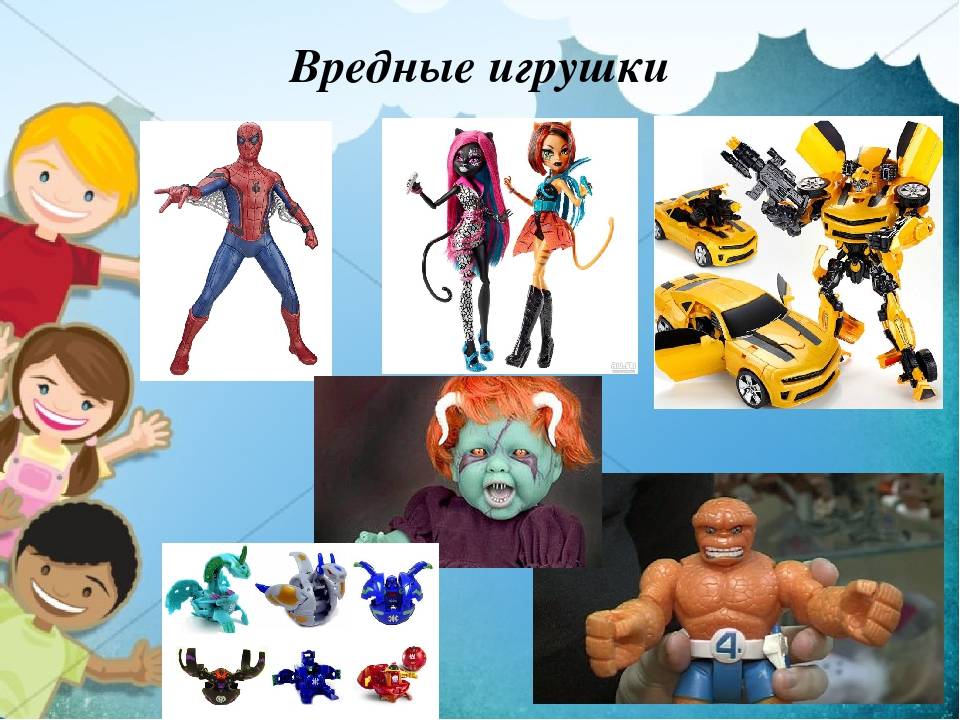 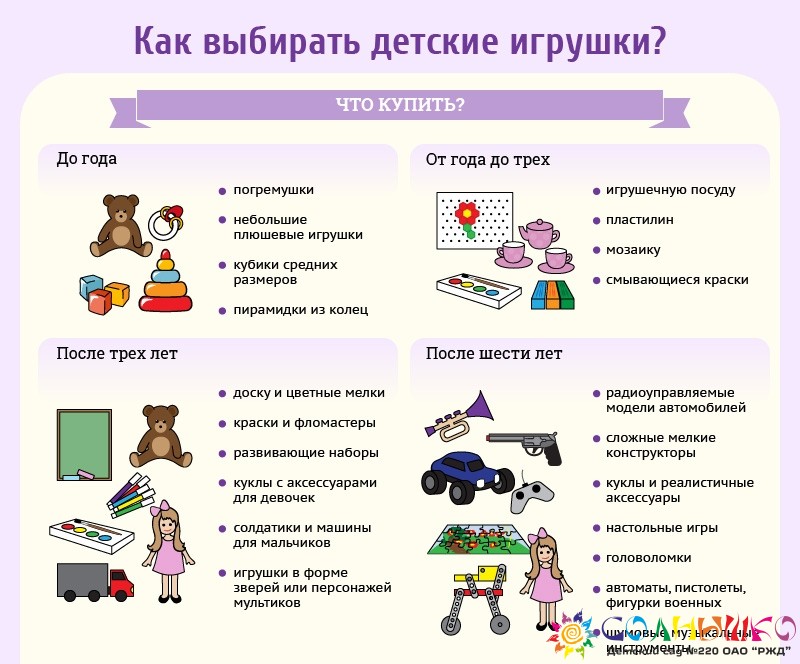 